Campinas,    de         de     Em atendimento as normas vigentes da Agência Nacional da Aviação Civil e da Aeroportos Brasil Viracopos S.A., solicitamos a Credencial Aeroportuária Permanente abaixo relacionada.Em atendimento as normas vigentes da Agência Nacional da Aviação Civil e da Aeroportos Brasil Viracopos S.A., vimos ao Setor de Credenciamento solicitar a inclusão na Credencial Aeroportuária, da Autorização para Operação de Veículo ou Equipamento de Rampa conforme abaixo.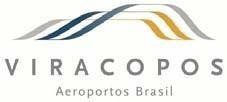 Tipo de DocumentoEspaço Reservado – ProtocoloSOLICITAÇÃO DE CREDENCIAL AEROPORTUÁRIA PERMANENTEOrientaçõesPreencher obrigatoriamente no computador.EMPRESA SOLICITANTEEMPRESA SOLICITANTEEMPRESA SOLICITANTEEMPRESA SOLICITANTEEMPRESA SOLICITANTEEMPRESA SOLICITANTEEMPRESA SOLICITANTEEMPRESA SOLICITANTEEMPRESA SOLICITANTEEMPRESA SOLICITANTEEMPRESA SOLICITANTEEMPRESA SOLICITANTEEMPRESA SOLICITANTEEMPRESA SOLICITANTEEMPRESA SOLICITANTEEMPRESA SOLICITANTEEMPRESA SOLICITANTEEMPRESA SOLICITANTEEMPRESA SOLICITANTEEMPRESA SOLICITANTEEMPRESA SOLICITANTEEMPRESA SOLICITANTENome FantasiaNome FantasiaNome FantasiaNome FantasiaNome FantasiaNome FantasiaNome FantasiaNome FantasiaRazão SocialRazão SocialRazão SocialRazão SocialRazão SocialRazão SocialRazão SocialRazão SocialRazão SocialRazão SocialRazão SocialRazão SocialRazão SocialRazão SocialINFORMAÇÕES CADASTRAIS DO(A) COLABORADOR(A)INFORMAÇÕES CADASTRAIS DO(A) COLABORADOR(A)INFORMAÇÕES CADASTRAIS DO(A) COLABORADOR(A)INFORMAÇÕES CADASTRAIS DO(A) COLABORADOR(A)INFORMAÇÕES CADASTRAIS DO(A) COLABORADOR(A)INFORMAÇÕES CADASTRAIS DO(A) COLABORADOR(A)INFORMAÇÕES CADASTRAIS DO(A) COLABORADOR(A)INFORMAÇÕES CADASTRAIS DO(A) COLABORADOR(A)INFORMAÇÕES CADASTRAIS DO(A) COLABORADOR(A)INFORMAÇÕES CADASTRAIS DO(A) COLABORADOR(A)INFORMAÇÕES CADASTRAIS DO(A) COLABORADOR(A)INFORMAÇÕES CADASTRAIS DO(A) COLABORADOR(A)INFORMAÇÕES CADASTRAIS DO(A) COLABORADOR(A)INFORMAÇÕES CADASTRAIS DO(A) COLABORADOR(A)INFORMAÇÕES CADASTRAIS DO(A) COLABORADOR(A)INFORMAÇÕES CADASTRAIS DO(A) COLABORADOR(A)INFORMAÇÕES CADASTRAIS DO(A) COLABORADOR(A)INFORMAÇÕES CADASTRAIS DO(A) COLABORADOR(A)INFORMAÇÕES CADASTRAIS DO(A) COLABORADOR(A)INFORMAÇÕES CADASTRAIS DO(A) COLABORADOR(A)INFORMAÇÕES CADASTRAIS DO(A) COLABORADOR(A)INFORMAÇÕES CADASTRAIS DO(A) COLABORADOR(A)Nome CompletoNome CompletoNome CompletoNome CompletoNome CompletoNome CompletoNome CompletoNome CompletoCPFCPFCPFCPFCPFCPFCPFCPFRNE/PassaporteRNE/PassaporteRNE/PassaporteRNE/PassaporteRNE/PassaporteRNE/PassaporteE-mailE-mailE-mailE-mailE-mailE-mailE-mailE-mailTelefone ParticularTelefone ParticularTelefone ParticularTelefone ParticularTelefone ParticularTelefone ParticularTelefone ParticularTelefone ParticularTelefone ComercialTelefone ComercialTelefone ComercialTelefone ComercialTelefone ComercialTelefone ComercialFunçãoFunçãoFunçãoFunçãoFunçãoFunçãoFunçãoFunçãoÁrea de Acesso no AeroportoÁrea de Acesso no AeroportoÁrea de Acesso no AeroportoÁrea de Acesso no AeroportoÁrea de Acesso no AeroportoÁrea de Acesso no AeroportoÁrea de Acesso no AeroportoÁrea de Acesso no AeroportoÁrea de Acesso no AeroportoÁrea de Acesso no AeroportoÁrea de Acesso no AeroportoÁrea de Acesso no AeroportoÁrea de Acesso no AeroportoÁrea de Acesso no AeroportoRESIDIU NO EXTERIOR NOS ÚLTIMOS 10 ANOS?RESIDIU NO EXTERIOR NOS ÚLTIMOS 10 ANOS?RESIDIU NO EXTERIOR NOS ÚLTIMOS 10 ANOS?RESIDIU NO EXTERIOR NOS ÚLTIMOS 10 ANOS?RESIDIU NO EXTERIOR NOS ÚLTIMOS 10 ANOS?RESIDIU NO EXTERIOR NOS ÚLTIMOS 10 ANOS?RESIDIU NO EXTERIOR NOS ÚLTIMOS 10 ANOS?RESIDIU NO EXTERIOR NOS ÚLTIMOS 10 ANOS?EXERCE ATIVIDADE DE RISCO À SEGURANÇA OPERACIONAL (ARSO)?EXERCE ATIVIDADE DE RISCO À SEGURANÇA OPERACIONAL (ARSO)?EXERCE ATIVIDADE DE RISCO À SEGURANÇA OPERACIONAL (ARSO)?EXERCE ATIVIDADE DE RISCO À SEGURANÇA OPERACIONAL (ARSO)?EXERCE ATIVIDADE DE RISCO À SEGURANÇA OPERACIONAL (ARSO)?EXERCE ATIVIDADE DE RISCO À SEGURANÇA OPERACIONAL (ARSO)?EXERCE ATIVIDADE DE RISCO À SEGURANÇA OPERACIONAL (ARSO)?EXERCE ATIVIDADE DE RISCO À SEGURANÇA OPERACIONAL (ARSO)?EXERCE ATIVIDADE DE RISCO À SEGURANÇA OPERACIONAL (ARSO)?EXERCE ATIVIDADE DE RISCO À SEGURANÇA OPERACIONAL (ARSO)?EXERCE ATIVIDADE DE RISCO À SEGURANÇA OPERACIONAL (ARSO)?EXERCE ATIVIDADE DE RISCO À SEGURANÇA OPERACIONAL (ARSO)?EXERCE ATIVIDADE DE RISCO À SEGURANÇA OPERACIONAL (ARSO)?EXERCE ATIVIDADE DE RISCO À SEGURANÇA OPERACIONAL (ARSO)? NÃO	 SIMSe sim, informar o(s) país(es): NÃO	 SIMSe sim, informar o(s) país(es): NÃO	 SIMSe sim, informar o(s) país(es): NÃO	 SIMSe sim, informar o(s) país(es): NÃO	 SIMSe sim, informar o(s) país(es): NÃO	 SIMSe sim, informar o(s) país(es): NÃO	 SIMSe sim, informar o(s) país(es): NÃO	 SIMSe sim, informar o(s) país(es): NÃO	 SIM NÃO	 SIM NÃO	 SIM NÃO	 SIM NÃO	 SIM NÃO	 SIM NÃO	 SIM NÃO	 SIM NÃO	 SIM NÃO	 SIM NÃO	 SIM NÃO	 SIM NÃO	 SIM NÃO	 SIMMOTIVO DA SOLICITAÇÃOMOTIVO DA SOLICITAÇÃOMOTIVO DA SOLICITAÇÃOMOTIVO DA SOLICITAÇÃOMOTIVO DA SOLICITAÇÃOMOTIVO DA SOLICITAÇÃOMOTIVO DA SOLICITAÇÃOMOTIVO DA SOLICITAÇÃOMOTIVO DA SOLICITAÇÃOMOTIVO DA SOLICITAÇÃOMOTIVO DA SOLICITAÇÃOMOTIVO DA SOLICITAÇÃOMOTIVO DA SOLICITAÇÃOMOTIVO DA SOLICITAÇÃOMOTIVO DA SOLICITAÇÃOMOTIVO DA SOLICITAÇÃOMOTIVO DA SOLICITAÇÃOMOTIVO DA SOLICITAÇÃOMOTIVO DA SOLICITAÇÃOMOTIVO DA SOLICITAÇÃOMOTIVO DA SOLICITAÇÃOMOTIVO DA SOLICITAÇÃO EMISSÃO / RENOVAÇÃO EMISSÃO / RENOVAÇÃO EMISSÃO / RENOVAÇÃO EMISSÃO / RENOVAÇÃO EMISSÃO / RENOVAÇÃO AUTORIZAÇÃO PARA DIRIGIR AUTORIZAÇÃO PARA DIRIGIR AUTORIZAÇÃO PARA DIRIGIR AUTORIZAÇÃO PARA DIRIGIR AUTORIZAÇÃO PARA DIRIGIR AUTORIZAÇÃO PARA DIRIGIR AUTORIZAÇÃO PARA DIRIGIR DANIFICAÇÃO DANIFICAÇÃO DANIFICAÇÃO DANIFICAÇÃO DANIFICAÇÃO DANIFICAÇÃO DANIFICAÇÃO DANIFICAÇÃO DANIFICAÇÃO DANIFICAÇÃO ALTERAÇÃO DE FUNÇÃO ALTERAÇÃO DE FUNÇÃO ALTERAÇÃO DE FUNÇÃO ALTERAÇÃO DE FUNÇÃO ALTERAÇÃO DE FUNÇÃO ALTERAÇÃO DE ÁREA ALTERAÇÃO DE ÁREA ALTERAÇÃO DE ÁREA ALTERAÇÃO DE ÁREA ALTERAÇÃO DE ÁREA ALTERAÇÃO DE ÁREA ALTERAÇÃO DE ÁREA EXTRAVIO EXTRAVIO EXTRAVIO EXTRAVIO EXTRAVIO EXTRAVIO EXTRAVIO EXTRAVIO EXTRAVIO EXTRAVIO OUTROS. Especifique: OUTROS. Especifique: OUTROS. Especifique: OUTROS. Especifique: OUTROS. Especifique: OUTROS. Especifique: OUTROS. Especifique: OUTROS. Especifique: OUTROS. Especifique: OUTROS. Especifique: OUTROS. Especifique: OUTROS. Especifique: OUTROS. Especifique: OUTROS. Especifique: OUTROS. Especifique: OUTROS. Especifique: OUTROS. Especifique: OUTROS. Especifique: OUTROS. Especifique: OUTROS. Especifique: OUTROS. Especifique: OUTROS. Especifique:VALIDADE TREINAMENTOS / HABILITAÇÃOVALIDADE TREINAMENTOS / HABILITAÇÃOVALIDADE TREINAMENTOS / HABILITAÇÃOVALIDADE TREINAMENTOS / HABILITAÇÃOVALIDADE TREINAMENTOS / HABILITAÇÃOVALIDADE TREINAMENTOS / HABILITAÇÃOVALIDADE TREINAMENTOS / HABILITAÇÃOVALIDADE TREINAMENTOS / HABILITAÇÃOVALIDADE TREINAMENTOS / HABILITAÇÃOVALIDADE TREINAMENTOS / HABILITAÇÃOVALIDADE TREINAMENTOS / HABILITAÇÃOVALIDADE TREINAMENTOS / HABILITAÇÃOVALIDADE TREINAMENTOS / HABILITAÇÃOVALIDADE TREINAMENTOS / HABILITAÇÃOVALIDADE TREINAMENTOS / HABILITAÇÃOVALIDADE TREINAMENTOS / HABILITAÇÃOVALIDADE TREINAMENTOS / HABILITAÇÃOVALIDADE TREINAMENTOS / HABILITAÇÃOVALIDADE TREINAMENTOS / HABILITAÇÃOVALIDADE TREINAMENTOS / HABILITAÇÃOVALIDADE TREINAMENTOS / HABILITAÇÃOVALIDADE TREINAMENTOS / HABILITAÇÃOConscientização AVSECSegurança OperacionalSegurança OperacionalSegurança OperacionalDireção DefensivaDireção DefensivaCNHCNHCNHCNHMarshallingMarshallingMarshallingMarshallingOutrosOutrosOutrosOutrosOutrosOutrosOutrosOutrosDECLARAÇÃO DE APTIDÃO DA EMPRESA SOLICITANTEDECLARAÇÃO DE APTIDÃO DA EMPRESA SOLICITANTEDECLARAÇÃO DE APTIDÃO DA EMPRESA SOLICITANTEDECLARAÇÃO DE APTIDÃO DA EMPRESA SOLICITANTEDECLARAÇÃO DE APTIDÃO DA EMPRESA SOLICITANTEDECLARAÇÃO DE APTIDÃO DA EMPRESA SOLICITANTEDECLARAÇÃO DE APTIDÃO DA EMPRESA SOLICITANTEDECLARAÇÃO DE APTIDÃO DA EMPRESA SOLICITANTEDECLARAÇÃO DE APTIDÃO DA EMPRESA SOLICITANTEDECLARAÇÃO DE APTIDÃO DA EMPRESA SOLICITANTEDECLARAÇÃO DE APTIDÃO DA EMPRESA SOLICITANTEDECLARAÇÃO DE APTIDÃO DA EMPRESA SOLICITANTEDECLARAÇÃO DE APTIDÃO DA EMPRESA SOLICITANTEDECLARAÇÃO DE APTIDÃO DA EMPRESA SOLICITANTEDECLARAÇÃO DE APTIDÃO DA EMPRESA SOLICITANTEDECLARAÇÃO DE APTIDÃO DA EMPRESA SOLICITANTEDECLARAÇÃO DE APTIDÃO DA EMPRESA SOLICITANTEDECLARAÇÃO DE APTIDÃO DA EMPRESA SOLICITANTEDECLARAÇÃO DE APTIDÃO DA EMPRESA SOLICITANTEDECLARAÇÃO DE APTIDÃO DA EMPRESA SOLICITANTEDECLARAÇÃO DE APTIDÃO DA EMPRESA SOLICITANTEDECLARAÇÃO DE APTIDÃO DA EMPRESA SOLICITANTE☒APTIDÃO ‐ O(A) colaborador(a) foi treinado(a), examinado(a), julgado(a) apto(a) e habilitado(a) a exercer a função supracitada e os cursos necessários, previstos nas normativas da Agência Nacional da Aviação Civil e da Aeroportos Brasil Viracopos, encontram‐se arquivados na pasta funcional do(a) colaborador(a), sob responsabilidade da empresa solicitante.☒APTIDÃO ‐ O(A) colaborador(a) foi treinado(a), examinado(a), julgado(a) apto(a) e habilitado(a) a exercer a função supracitada e os cursos necessários, previstos nas normativas da Agência Nacional da Aviação Civil e da Aeroportos Brasil Viracopos, encontram‐se arquivados na pasta funcional do(a) colaborador(a), sob responsabilidade da empresa solicitante.☒APTIDÃO ‐ O(A) colaborador(a) foi treinado(a), examinado(a), julgado(a) apto(a) e habilitado(a) a exercer a função supracitada e os cursos necessários, previstos nas normativas da Agência Nacional da Aviação Civil e da Aeroportos Brasil Viracopos, encontram‐se arquivados na pasta funcional do(a) colaborador(a), sob responsabilidade da empresa solicitante.☒APTIDÃO ‐ O(A) colaborador(a) foi treinado(a), examinado(a), julgado(a) apto(a) e habilitado(a) a exercer a função supracitada e os cursos necessários, previstos nas normativas da Agência Nacional da Aviação Civil e da Aeroportos Brasil Viracopos, encontram‐se arquivados na pasta funcional do(a) colaborador(a), sob responsabilidade da empresa solicitante.☒APTIDÃO ‐ O(A) colaborador(a) foi treinado(a), examinado(a), julgado(a) apto(a) e habilitado(a) a exercer a função supracitada e os cursos necessários, previstos nas normativas da Agência Nacional da Aviação Civil e da Aeroportos Brasil Viracopos, encontram‐se arquivados na pasta funcional do(a) colaborador(a), sob responsabilidade da empresa solicitante.☒APTIDÃO ‐ O(A) colaborador(a) foi treinado(a), examinado(a), julgado(a) apto(a) e habilitado(a) a exercer a função supracitada e os cursos necessários, previstos nas normativas da Agência Nacional da Aviação Civil e da Aeroportos Brasil Viracopos, encontram‐se arquivados na pasta funcional do(a) colaborador(a), sob responsabilidade da empresa solicitante.☒APTIDÃO ‐ O(A) colaborador(a) foi treinado(a), examinado(a), julgado(a) apto(a) e habilitado(a) a exercer a função supracitada e os cursos necessários, previstos nas normativas da Agência Nacional da Aviação Civil e da Aeroportos Brasil Viracopos, encontram‐se arquivados na pasta funcional do(a) colaborador(a), sob responsabilidade da empresa solicitante.☒APTIDÃO ‐ O(A) colaborador(a) foi treinado(a), examinado(a), julgado(a) apto(a) e habilitado(a) a exercer a função supracitada e os cursos necessários, previstos nas normativas da Agência Nacional da Aviação Civil e da Aeroportos Brasil Viracopos, encontram‐se arquivados na pasta funcional do(a) colaborador(a), sob responsabilidade da empresa solicitante.☒APTIDÃO ‐ O(A) colaborador(a) foi treinado(a), examinado(a), julgado(a) apto(a) e habilitado(a) a exercer a função supracitada e os cursos necessários, previstos nas normativas da Agência Nacional da Aviação Civil e da Aeroportos Brasil Viracopos, encontram‐se arquivados na pasta funcional do(a) colaborador(a), sob responsabilidade da empresa solicitante.☒APTIDÃO ‐ O(A) colaborador(a) foi treinado(a), examinado(a), julgado(a) apto(a) e habilitado(a) a exercer a função supracitada e os cursos necessários, previstos nas normativas da Agência Nacional da Aviação Civil e da Aeroportos Brasil Viracopos, encontram‐se arquivados na pasta funcional do(a) colaborador(a), sob responsabilidade da empresa solicitante.☒APTIDÃO ‐ O(A) colaborador(a) foi treinado(a), examinado(a), julgado(a) apto(a) e habilitado(a) a exercer a função supracitada e os cursos necessários, previstos nas normativas da Agência Nacional da Aviação Civil e da Aeroportos Brasil Viracopos, encontram‐se arquivados na pasta funcional do(a) colaborador(a), sob responsabilidade da empresa solicitante.☒APTIDÃO ‐ O(A) colaborador(a) foi treinado(a), examinado(a), julgado(a) apto(a) e habilitado(a) a exercer a função supracitada e os cursos necessários, previstos nas normativas da Agência Nacional da Aviação Civil e da Aeroportos Brasil Viracopos, encontram‐se arquivados na pasta funcional do(a) colaborador(a), sob responsabilidade da empresa solicitante.☒APTIDÃO ‐ O(A) colaborador(a) foi treinado(a), examinado(a), julgado(a) apto(a) e habilitado(a) a exercer a função supracitada e os cursos necessários, previstos nas normativas da Agência Nacional da Aviação Civil e da Aeroportos Brasil Viracopos, encontram‐se arquivados na pasta funcional do(a) colaborador(a), sob responsabilidade da empresa solicitante.☒APTIDÃO ‐ O(A) colaborador(a) foi treinado(a), examinado(a), julgado(a) apto(a) e habilitado(a) a exercer a função supracitada e os cursos necessários, previstos nas normativas da Agência Nacional da Aviação Civil e da Aeroportos Brasil Viracopos, encontram‐se arquivados na pasta funcional do(a) colaborador(a), sob responsabilidade da empresa solicitante.☒APTIDÃO ‐ O(A) colaborador(a) foi treinado(a), examinado(a), julgado(a) apto(a) e habilitado(a) a exercer a função supracitada e os cursos necessários, previstos nas normativas da Agência Nacional da Aviação Civil e da Aeroportos Brasil Viracopos, encontram‐se arquivados na pasta funcional do(a) colaborador(a), sob responsabilidade da empresa solicitante.☒APTIDÃO ‐ O(A) colaborador(a) foi treinado(a), examinado(a), julgado(a) apto(a) e habilitado(a) a exercer a função supracitada e os cursos necessários, previstos nas normativas da Agência Nacional da Aviação Civil e da Aeroportos Brasil Viracopos, encontram‐se arquivados na pasta funcional do(a) colaborador(a), sob responsabilidade da empresa solicitante.☒APTIDÃO ‐ O(A) colaborador(a) foi treinado(a), examinado(a), julgado(a) apto(a) e habilitado(a) a exercer a função supracitada e os cursos necessários, previstos nas normativas da Agência Nacional da Aviação Civil e da Aeroportos Brasil Viracopos, encontram‐se arquivados na pasta funcional do(a) colaborador(a), sob responsabilidade da empresa solicitante.☒APTIDÃO ‐ O(A) colaborador(a) foi treinado(a), examinado(a), julgado(a) apto(a) e habilitado(a) a exercer a função supracitada e os cursos necessários, previstos nas normativas da Agência Nacional da Aviação Civil e da Aeroportos Brasil Viracopos, encontram‐se arquivados na pasta funcional do(a) colaborador(a), sob responsabilidade da empresa solicitante.☒APTIDÃO ‐ O(A) colaborador(a) foi treinado(a), examinado(a), julgado(a) apto(a) e habilitado(a) a exercer a função supracitada e os cursos necessários, previstos nas normativas da Agência Nacional da Aviação Civil e da Aeroportos Brasil Viracopos, encontram‐se arquivados na pasta funcional do(a) colaborador(a), sob responsabilidade da empresa solicitante.☒APTIDÃO ‐ O(A) colaborador(a) foi treinado(a), examinado(a), julgado(a) apto(a) e habilitado(a) a exercer a função supracitada e os cursos necessários, previstos nas normativas da Agência Nacional da Aviação Civil e da Aeroportos Brasil Viracopos, encontram‐se arquivados na pasta funcional do(a) colaborador(a), sob responsabilidade da empresa solicitante.☒APTIDÃO ‐ O(A) colaborador(a) foi treinado(a), examinado(a), julgado(a) apto(a) e habilitado(a) a exercer a função supracitada e os cursos necessários, previstos nas normativas da Agência Nacional da Aviação Civil e da Aeroportos Brasil Viracopos, encontram‐se arquivados na pasta funcional do(a) colaborador(a), sob responsabilidade da empresa solicitante.☒APTIDÃO ‐ O(A) colaborador(a) foi treinado(a), examinado(a), julgado(a) apto(a) e habilitado(a) a exercer a função supracitada e os cursos necessários, previstos nas normativas da Agência Nacional da Aviação Civil e da Aeroportos Brasil Viracopos, encontram‐se arquivados na pasta funcional do(a) colaborador(a), sob responsabilidade da empresa solicitante.TERMO DE RESPONSABILIDADETERMO DE RESPONSABILIDADETERMO DE RESPONSABILIDADETERMO DE RESPONSABILIDADETERMO DE RESPONSABILIDADETERMO DE RESPONSABILIDADETERMO DE RESPONSABILIDADETERMO DE RESPONSABILIDADETERMO DE RESPONSABILIDADETERMO DE RESPONSABILIDADETERMO DE RESPONSABILIDADETERMO DE RESPONSABILIDADETERMO DE RESPONSABILIDADETERMO DE RESPONSABILIDADETERMO DE RESPONSABILIDADETERMO DE RESPONSABILIDADETERMO DE RESPONSABILIDADETERMO DE RESPONSABILIDADETERMO DE RESPONSABILIDADETERMO DE RESPONSABILIDADETERMO DE RESPONSABILIDADETERMO DE RESPONSABILIDADEResponsabilizo‐me pelas informações supracitadas, autenticidade das documentações anexas de cunho obrigatório pela Agência Nacional da Aviação Civil e da Aeroportos Brasil Viracopos S.A. Estamos cientes: de que é obrigatória a renovação da Credencial Aeroportuária com antecedência ao seu vencimento – preferencialmente 30 dias antes; das responsabilidades decorrentes do uso da Credencial Aeroportuária, da devolução quando cessar a sua validade ou quando o(a) colaborador(a) for desligado(a) da Empresa/Aeroporto e que será aplicada multa em caso de não devolução, extravio ou utilização indevida da credencial; sob pena de arcar com as responsabilidades administrativas aeroportuárias, civis e criminais de eventuais danos decorrentes da utilização indevida.Responsabilizo‐me pelas informações supracitadas, autenticidade das documentações anexas de cunho obrigatório pela Agência Nacional da Aviação Civil e da Aeroportos Brasil Viracopos S.A. Estamos cientes: de que é obrigatória a renovação da Credencial Aeroportuária com antecedência ao seu vencimento – preferencialmente 30 dias antes; das responsabilidades decorrentes do uso da Credencial Aeroportuária, da devolução quando cessar a sua validade ou quando o(a) colaborador(a) for desligado(a) da Empresa/Aeroporto e que será aplicada multa em caso de não devolução, extravio ou utilização indevida da credencial; sob pena de arcar com as responsabilidades administrativas aeroportuárias, civis e criminais de eventuais danos decorrentes da utilização indevida.Responsabilizo‐me pelas informações supracitadas, autenticidade das documentações anexas de cunho obrigatório pela Agência Nacional da Aviação Civil e da Aeroportos Brasil Viracopos S.A. Estamos cientes: de que é obrigatória a renovação da Credencial Aeroportuária com antecedência ao seu vencimento – preferencialmente 30 dias antes; das responsabilidades decorrentes do uso da Credencial Aeroportuária, da devolução quando cessar a sua validade ou quando o(a) colaborador(a) for desligado(a) da Empresa/Aeroporto e que será aplicada multa em caso de não devolução, extravio ou utilização indevida da credencial; sob pena de arcar com as responsabilidades administrativas aeroportuárias, civis e criminais de eventuais danos decorrentes da utilização indevida.Responsabilizo‐me pelas informações supracitadas, autenticidade das documentações anexas de cunho obrigatório pela Agência Nacional da Aviação Civil e da Aeroportos Brasil Viracopos S.A. Estamos cientes: de que é obrigatória a renovação da Credencial Aeroportuária com antecedência ao seu vencimento – preferencialmente 30 dias antes; das responsabilidades decorrentes do uso da Credencial Aeroportuária, da devolução quando cessar a sua validade ou quando o(a) colaborador(a) for desligado(a) da Empresa/Aeroporto e que será aplicada multa em caso de não devolução, extravio ou utilização indevida da credencial; sob pena de arcar com as responsabilidades administrativas aeroportuárias, civis e criminais de eventuais danos decorrentes da utilização indevida.Responsabilizo‐me pelas informações supracitadas, autenticidade das documentações anexas de cunho obrigatório pela Agência Nacional da Aviação Civil e da Aeroportos Brasil Viracopos S.A. Estamos cientes: de que é obrigatória a renovação da Credencial Aeroportuária com antecedência ao seu vencimento – preferencialmente 30 dias antes; das responsabilidades decorrentes do uso da Credencial Aeroportuária, da devolução quando cessar a sua validade ou quando o(a) colaborador(a) for desligado(a) da Empresa/Aeroporto e que será aplicada multa em caso de não devolução, extravio ou utilização indevida da credencial; sob pena de arcar com as responsabilidades administrativas aeroportuárias, civis e criminais de eventuais danos decorrentes da utilização indevida.Responsabilizo‐me pelas informações supracitadas, autenticidade das documentações anexas de cunho obrigatório pela Agência Nacional da Aviação Civil e da Aeroportos Brasil Viracopos S.A. Estamos cientes: de que é obrigatória a renovação da Credencial Aeroportuária com antecedência ao seu vencimento – preferencialmente 30 dias antes; das responsabilidades decorrentes do uso da Credencial Aeroportuária, da devolução quando cessar a sua validade ou quando o(a) colaborador(a) for desligado(a) da Empresa/Aeroporto e que será aplicada multa em caso de não devolução, extravio ou utilização indevida da credencial; sob pena de arcar com as responsabilidades administrativas aeroportuárias, civis e criminais de eventuais danos decorrentes da utilização indevida.Responsabilizo‐me pelas informações supracitadas, autenticidade das documentações anexas de cunho obrigatório pela Agência Nacional da Aviação Civil e da Aeroportos Brasil Viracopos S.A. Estamos cientes: de que é obrigatória a renovação da Credencial Aeroportuária com antecedência ao seu vencimento – preferencialmente 30 dias antes; das responsabilidades decorrentes do uso da Credencial Aeroportuária, da devolução quando cessar a sua validade ou quando o(a) colaborador(a) for desligado(a) da Empresa/Aeroporto e que será aplicada multa em caso de não devolução, extravio ou utilização indevida da credencial; sob pena de arcar com as responsabilidades administrativas aeroportuárias, civis e criminais de eventuais danos decorrentes da utilização indevida.Responsabilizo‐me pelas informações supracitadas, autenticidade das documentações anexas de cunho obrigatório pela Agência Nacional da Aviação Civil e da Aeroportos Brasil Viracopos S.A. Estamos cientes: de que é obrigatória a renovação da Credencial Aeroportuária com antecedência ao seu vencimento – preferencialmente 30 dias antes; das responsabilidades decorrentes do uso da Credencial Aeroportuária, da devolução quando cessar a sua validade ou quando o(a) colaborador(a) for desligado(a) da Empresa/Aeroporto e que será aplicada multa em caso de não devolução, extravio ou utilização indevida da credencial; sob pena de arcar com as responsabilidades administrativas aeroportuárias, civis e criminais de eventuais danos decorrentes da utilização indevida.Responsabilizo‐me pelas informações supracitadas, autenticidade das documentações anexas de cunho obrigatório pela Agência Nacional da Aviação Civil e da Aeroportos Brasil Viracopos S.A. Estamos cientes: de que é obrigatória a renovação da Credencial Aeroportuária com antecedência ao seu vencimento – preferencialmente 30 dias antes; das responsabilidades decorrentes do uso da Credencial Aeroportuária, da devolução quando cessar a sua validade ou quando o(a) colaborador(a) for desligado(a) da Empresa/Aeroporto e que será aplicada multa em caso de não devolução, extravio ou utilização indevida da credencial; sob pena de arcar com as responsabilidades administrativas aeroportuárias, civis e criminais de eventuais danos decorrentes da utilização indevida.Responsabilizo‐me pelas informações supracitadas, autenticidade das documentações anexas de cunho obrigatório pela Agência Nacional da Aviação Civil e da Aeroportos Brasil Viracopos S.A. Estamos cientes: de que é obrigatória a renovação da Credencial Aeroportuária com antecedência ao seu vencimento – preferencialmente 30 dias antes; das responsabilidades decorrentes do uso da Credencial Aeroportuária, da devolução quando cessar a sua validade ou quando o(a) colaborador(a) for desligado(a) da Empresa/Aeroporto e que será aplicada multa em caso de não devolução, extravio ou utilização indevida da credencial; sob pena de arcar com as responsabilidades administrativas aeroportuárias, civis e criminais de eventuais danos decorrentes da utilização indevida.Responsabilizo‐me pelas informações supracitadas, autenticidade das documentações anexas de cunho obrigatório pela Agência Nacional da Aviação Civil e da Aeroportos Brasil Viracopos S.A. Estamos cientes: de que é obrigatória a renovação da Credencial Aeroportuária com antecedência ao seu vencimento – preferencialmente 30 dias antes; das responsabilidades decorrentes do uso da Credencial Aeroportuária, da devolução quando cessar a sua validade ou quando o(a) colaborador(a) for desligado(a) da Empresa/Aeroporto e que será aplicada multa em caso de não devolução, extravio ou utilização indevida da credencial; sob pena de arcar com as responsabilidades administrativas aeroportuárias, civis e criminais de eventuais danos decorrentes da utilização indevida.Responsabilizo‐me pelas informações supracitadas, autenticidade das documentações anexas de cunho obrigatório pela Agência Nacional da Aviação Civil e da Aeroportos Brasil Viracopos S.A. Estamos cientes: de que é obrigatória a renovação da Credencial Aeroportuária com antecedência ao seu vencimento – preferencialmente 30 dias antes; das responsabilidades decorrentes do uso da Credencial Aeroportuária, da devolução quando cessar a sua validade ou quando o(a) colaborador(a) for desligado(a) da Empresa/Aeroporto e que será aplicada multa em caso de não devolução, extravio ou utilização indevida da credencial; sob pena de arcar com as responsabilidades administrativas aeroportuárias, civis e criminais de eventuais danos decorrentes da utilização indevida.Responsabilizo‐me pelas informações supracitadas, autenticidade das documentações anexas de cunho obrigatório pela Agência Nacional da Aviação Civil e da Aeroportos Brasil Viracopos S.A. Estamos cientes: de que é obrigatória a renovação da Credencial Aeroportuária com antecedência ao seu vencimento – preferencialmente 30 dias antes; das responsabilidades decorrentes do uso da Credencial Aeroportuária, da devolução quando cessar a sua validade ou quando o(a) colaborador(a) for desligado(a) da Empresa/Aeroporto e que será aplicada multa em caso de não devolução, extravio ou utilização indevida da credencial; sob pena de arcar com as responsabilidades administrativas aeroportuárias, civis e criminais de eventuais danos decorrentes da utilização indevida.Responsabilizo‐me pelas informações supracitadas, autenticidade das documentações anexas de cunho obrigatório pela Agência Nacional da Aviação Civil e da Aeroportos Brasil Viracopos S.A. Estamos cientes: de que é obrigatória a renovação da Credencial Aeroportuária com antecedência ao seu vencimento – preferencialmente 30 dias antes; das responsabilidades decorrentes do uso da Credencial Aeroportuária, da devolução quando cessar a sua validade ou quando o(a) colaborador(a) for desligado(a) da Empresa/Aeroporto e que será aplicada multa em caso de não devolução, extravio ou utilização indevida da credencial; sob pena de arcar com as responsabilidades administrativas aeroportuárias, civis e criminais de eventuais danos decorrentes da utilização indevida.Responsabilizo‐me pelas informações supracitadas, autenticidade das documentações anexas de cunho obrigatório pela Agência Nacional da Aviação Civil e da Aeroportos Brasil Viracopos S.A. Estamos cientes: de que é obrigatória a renovação da Credencial Aeroportuária com antecedência ao seu vencimento – preferencialmente 30 dias antes; das responsabilidades decorrentes do uso da Credencial Aeroportuária, da devolução quando cessar a sua validade ou quando o(a) colaborador(a) for desligado(a) da Empresa/Aeroporto e que será aplicada multa em caso de não devolução, extravio ou utilização indevida da credencial; sob pena de arcar com as responsabilidades administrativas aeroportuárias, civis e criminais de eventuais danos decorrentes da utilização indevida.Responsabilizo‐me pelas informações supracitadas, autenticidade das documentações anexas de cunho obrigatório pela Agência Nacional da Aviação Civil e da Aeroportos Brasil Viracopos S.A. Estamos cientes: de que é obrigatória a renovação da Credencial Aeroportuária com antecedência ao seu vencimento – preferencialmente 30 dias antes; das responsabilidades decorrentes do uso da Credencial Aeroportuária, da devolução quando cessar a sua validade ou quando o(a) colaborador(a) for desligado(a) da Empresa/Aeroporto e que será aplicada multa em caso de não devolução, extravio ou utilização indevida da credencial; sob pena de arcar com as responsabilidades administrativas aeroportuárias, civis e criminais de eventuais danos decorrentes da utilização indevida.Responsabilizo‐me pelas informações supracitadas, autenticidade das documentações anexas de cunho obrigatório pela Agência Nacional da Aviação Civil e da Aeroportos Brasil Viracopos S.A. Estamos cientes: de que é obrigatória a renovação da Credencial Aeroportuária com antecedência ao seu vencimento – preferencialmente 30 dias antes; das responsabilidades decorrentes do uso da Credencial Aeroportuária, da devolução quando cessar a sua validade ou quando o(a) colaborador(a) for desligado(a) da Empresa/Aeroporto e que será aplicada multa em caso de não devolução, extravio ou utilização indevida da credencial; sob pena de arcar com as responsabilidades administrativas aeroportuárias, civis e criminais de eventuais danos decorrentes da utilização indevida.Responsabilizo‐me pelas informações supracitadas, autenticidade das documentações anexas de cunho obrigatório pela Agência Nacional da Aviação Civil e da Aeroportos Brasil Viracopos S.A. Estamos cientes: de que é obrigatória a renovação da Credencial Aeroportuária com antecedência ao seu vencimento – preferencialmente 30 dias antes; das responsabilidades decorrentes do uso da Credencial Aeroportuária, da devolução quando cessar a sua validade ou quando o(a) colaborador(a) for desligado(a) da Empresa/Aeroporto e que será aplicada multa em caso de não devolução, extravio ou utilização indevida da credencial; sob pena de arcar com as responsabilidades administrativas aeroportuárias, civis e criminais de eventuais danos decorrentes da utilização indevida.Responsabilizo‐me pelas informações supracitadas, autenticidade das documentações anexas de cunho obrigatório pela Agência Nacional da Aviação Civil e da Aeroportos Brasil Viracopos S.A. Estamos cientes: de que é obrigatória a renovação da Credencial Aeroportuária com antecedência ao seu vencimento – preferencialmente 30 dias antes; das responsabilidades decorrentes do uso da Credencial Aeroportuária, da devolução quando cessar a sua validade ou quando o(a) colaborador(a) for desligado(a) da Empresa/Aeroporto e que será aplicada multa em caso de não devolução, extravio ou utilização indevida da credencial; sob pena de arcar com as responsabilidades administrativas aeroportuárias, civis e criminais de eventuais danos decorrentes da utilização indevida.Responsabilizo‐me pelas informações supracitadas, autenticidade das documentações anexas de cunho obrigatório pela Agência Nacional da Aviação Civil e da Aeroportos Brasil Viracopos S.A. Estamos cientes: de que é obrigatória a renovação da Credencial Aeroportuária com antecedência ao seu vencimento – preferencialmente 30 dias antes; das responsabilidades decorrentes do uso da Credencial Aeroportuária, da devolução quando cessar a sua validade ou quando o(a) colaborador(a) for desligado(a) da Empresa/Aeroporto e que será aplicada multa em caso de não devolução, extravio ou utilização indevida da credencial; sob pena de arcar com as responsabilidades administrativas aeroportuárias, civis e criminais de eventuais danos decorrentes da utilização indevida.Responsabilizo‐me pelas informações supracitadas, autenticidade das documentações anexas de cunho obrigatório pela Agência Nacional da Aviação Civil e da Aeroportos Brasil Viracopos S.A. Estamos cientes: de que é obrigatória a renovação da Credencial Aeroportuária com antecedência ao seu vencimento – preferencialmente 30 dias antes; das responsabilidades decorrentes do uso da Credencial Aeroportuária, da devolução quando cessar a sua validade ou quando o(a) colaborador(a) for desligado(a) da Empresa/Aeroporto e que será aplicada multa em caso de não devolução, extravio ou utilização indevida da credencial; sob pena de arcar com as responsabilidades administrativas aeroportuárias, civis e criminais de eventuais danos decorrentes da utilização indevida.Responsabilizo‐me pelas informações supracitadas, autenticidade das documentações anexas de cunho obrigatório pela Agência Nacional da Aviação Civil e da Aeroportos Brasil Viracopos S.A. Estamos cientes: de que é obrigatória a renovação da Credencial Aeroportuária com antecedência ao seu vencimento – preferencialmente 30 dias antes; das responsabilidades decorrentes do uso da Credencial Aeroportuária, da devolução quando cessar a sua validade ou quando o(a) colaborador(a) for desligado(a) da Empresa/Aeroporto e que será aplicada multa em caso de não devolução, extravio ou utilização indevida da credencial; sob pena de arcar com as responsabilidades administrativas aeroportuárias, civis e criminais de eventuais danos decorrentes da utilização indevida.Nome Completo do Representante ResponsávelNome Completo do Representante ResponsávelNome Completo do Representante ResponsávelNome Completo do Representante ResponsávelNome Completo do Representante ResponsávelNome Completo do Representante ResponsávelNome Completo do Representante ResponsávelNome Completo do Representante ResponsávelNome Completo do Representante ResponsávelCarimbo / AssinaturaCarimbo / AssinaturaCarimbo / AssinaturaCarimbo / AssinaturaCarimbo / AssinaturaCarimbo / AssinaturaCarimbo / AssinaturaCarimbo / AssinaturaCarimbo / AssinaturaCarimbo / AssinaturaCarimbo / AssinaturaCarimbo / AssinaturaCarimbo / AssinaturaFunçãoFunçãoFunçãoFunçãoTelefoneTelefoneTelefoneTelefoneTelefonePOLÍCIA FEDERALPOLÍCIA FEDERALPOLÍCIA FEDERALCREDENCIAMENTOCREDENCIAMENTOCREDENCIAMENTOCREDENCIAMENTOEMISSÃO DA CREDENCIALEMISSÃO DA CREDENCIALEMISSÃO DA CREDENCIALEMISSÃO DA CREDENCIALEMISSÃO DA CREDENCIALEMISSÃO DA CREDENCIALEMISSÃO DA CREDENCIALEMISSÃO DA CREDENCIALACESSO DA CREDENCIALACESSO DA CREDENCIALACESSO DA CREDENCIALACESSO DA CREDENCIALACESSO DA CREDENCIALACESSO DA CREDENCIALACESSO DA CREDENCIALDataDataDataDataDataDataDataDataDataDataDataDataDataDataDataCarimbo / AssinaturaCarimbo / AssinaturaCarimbo / AssinaturaCarimbo / AssinaturaCarimbo / AssinaturaCarimbo / AssinaturaCarimbo / AssinaturaCarimbo / AssinaturaCarimbo / AssinaturaCarimbo / AssinaturaCarimbo / AssinaturaCarimbo / AssinaturaCarimbo / AssinaturaCarimbo / AssinaturaCarimbo / AssinaturaValidadeValidadeValidadeValidadeValidadeValidadeValidadeCOMPROVANTE DE RECEBIMENTO DA CREDENCIAL AEROPORTUÁRIACOMPROVANTE DE RECEBIMENTO DA CREDENCIAL AEROPORTUÁRIACOMPROVANTE DE RECEBIMENTO DA CREDENCIAL AEROPORTUÁRIACOMPROVANTE DE RECEBIMENTO DA CREDENCIAL AEROPORTUÁRIACOMPROVANTE DE RECEBIMENTO DA CREDENCIAL AEROPORTUÁRIACOMPROVANTE DE RECEBIMENTO DA CREDENCIAL AEROPORTUÁRIACOMPROVANTE DE RECEBIMENTO DA CREDENCIAL AEROPORTUÁRIACOMPROVANTE DE RECEBIMENTO DA CREDENCIAL AEROPORTUÁRIACOMPROVANTE DE RECEBIMENTO DA CREDENCIAL AEROPORTUÁRIACOMPROVANTE DE RECEBIMENTO DA CREDENCIAL AEROPORTUÁRIACOMPROVANTE DE RECEBIMENTO DA CREDENCIAL AEROPORTUÁRIACOMPROVANTE DE RECEBIMENTO DA CREDENCIAL AEROPORTUÁRIACOMPROVANTE DE RECEBIMENTO DA CREDENCIAL AEROPORTUÁRIACOMPROVANTE DE RECEBIMENTO DA CREDENCIAL AEROPORTUÁRIACOMPROVANTE DE RECEBIMENTO DA CREDENCIAL AEROPORTUÁRIACOMPROVANTE DE RECEBIMENTO DA CREDENCIAL AEROPORTUÁRIACOMPROVANTE DE RECEBIMENTO DA CREDENCIAL AEROPORTUÁRIACOMPROVANTE DE RECEBIMENTO DA CREDENCIAL AEROPORTUÁRIACOMPROVANTE DE RECEBIMENTO DA CREDENCIAL AEROPORTUÁRIACOMPROVANTE DE RECEBIMENTO DA CREDENCIAL AEROPORTUÁRIACOMPROVANTE DE RECEBIMENTO DA CREDENCIAL AEROPORTUÁRIACOMPROVANTE DE RECEBIMENTO DA CREDENCIAL AEROPORTUÁRIARecebi a Credencial Aeroportuária, com acesso e validade descritos acima, estando ciente de que a usarei somente para acesso em serviço, permanência e circulação pela empresa solicitante nas áreas autorizadas, conforme os códigos preestabelecidos pela Aeroportos Brasil Viracopos S.A. e que estou ciente de todos os procedimentos de segurança que terei de cumprir ao acessar as áreas de atuação, visando à segurança da aviação civil nacional e internacional, conforme legislações vigentes e orientações contidas no folheto explicativo (Orientação e Obrigações sobre a Credencial Aeroportuária) que recebi no ato do credenciamento.Recebi a Credencial Aeroportuária, com acesso e validade descritos acima, estando ciente de que a usarei somente para acesso em serviço, permanência e circulação pela empresa solicitante nas áreas autorizadas, conforme os códigos preestabelecidos pela Aeroportos Brasil Viracopos S.A. e que estou ciente de todos os procedimentos de segurança que terei de cumprir ao acessar as áreas de atuação, visando à segurança da aviação civil nacional e internacional, conforme legislações vigentes e orientações contidas no folheto explicativo (Orientação e Obrigações sobre a Credencial Aeroportuária) que recebi no ato do credenciamento.Recebi a Credencial Aeroportuária, com acesso e validade descritos acima, estando ciente de que a usarei somente para acesso em serviço, permanência e circulação pela empresa solicitante nas áreas autorizadas, conforme os códigos preestabelecidos pela Aeroportos Brasil Viracopos S.A. e que estou ciente de todos os procedimentos de segurança que terei de cumprir ao acessar as áreas de atuação, visando à segurança da aviação civil nacional e internacional, conforme legislações vigentes e orientações contidas no folheto explicativo (Orientação e Obrigações sobre a Credencial Aeroportuária) que recebi no ato do credenciamento.Recebi a Credencial Aeroportuária, com acesso e validade descritos acima, estando ciente de que a usarei somente para acesso em serviço, permanência e circulação pela empresa solicitante nas áreas autorizadas, conforme os códigos preestabelecidos pela Aeroportos Brasil Viracopos S.A. e que estou ciente de todos os procedimentos de segurança que terei de cumprir ao acessar as áreas de atuação, visando à segurança da aviação civil nacional e internacional, conforme legislações vigentes e orientações contidas no folheto explicativo (Orientação e Obrigações sobre a Credencial Aeroportuária) que recebi no ato do credenciamento.Recebi a Credencial Aeroportuária, com acesso e validade descritos acima, estando ciente de que a usarei somente para acesso em serviço, permanência e circulação pela empresa solicitante nas áreas autorizadas, conforme os códigos preestabelecidos pela Aeroportos Brasil Viracopos S.A. e que estou ciente de todos os procedimentos de segurança que terei de cumprir ao acessar as áreas de atuação, visando à segurança da aviação civil nacional e internacional, conforme legislações vigentes e orientações contidas no folheto explicativo (Orientação e Obrigações sobre a Credencial Aeroportuária) que recebi no ato do credenciamento.Recebi a Credencial Aeroportuária, com acesso e validade descritos acima, estando ciente de que a usarei somente para acesso em serviço, permanência e circulação pela empresa solicitante nas áreas autorizadas, conforme os códigos preestabelecidos pela Aeroportos Brasil Viracopos S.A. e que estou ciente de todos os procedimentos de segurança que terei de cumprir ao acessar as áreas de atuação, visando à segurança da aviação civil nacional e internacional, conforme legislações vigentes e orientações contidas no folheto explicativo (Orientação e Obrigações sobre a Credencial Aeroportuária) que recebi no ato do credenciamento.Recebi a Credencial Aeroportuária, com acesso e validade descritos acima, estando ciente de que a usarei somente para acesso em serviço, permanência e circulação pela empresa solicitante nas áreas autorizadas, conforme os códigos preestabelecidos pela Aeroportos Brasil Viracopos S.A. e que estou ciente de todos os procedimentos de segurança que terei de cumprir ao acessar as áreas de atuação, visando à segurança da aviação civil nacional e internacional, conforme legislações vigentes e orientações contidas no folheto explicativo (Orientação e Obrigações sobre a Credencial Aeroportuária) que recebi no ato do credenciamento.Recebi a Credencial Aeroportuária, com acesso e validade descritos acima, estando ciente de que a usarei somente para acesso em serviço, permanência e circulação pela empresa solicitante nas áreas autorizadas, conforme os códigos preestabelecidos pela Aeroportos Brasil Viracopos S.A. e que estou ciente de todos os procedimentos de segurança que terei de cumprir ao acessar as áreas de atuação, visando à segurança da aviação civil nacional e internacional, conforme legislações vigentes e orientações contidas no folheto explicativo (Orientação e Obrigações sobre a Credencial Aeroportuária) que recebi no ato do credenciamento.Recebi a Credencial Aeroportuária, com acesso e validade descritos acima, estando ciente de que a usarei somente para acesso em serviço, permanência e circulação pela empresa solicitante nas áreas autorizadas, conforme os códigos preestabelecidos pela Aeroportos Brasil Viracopos S.A. e que estou ciente de todos os procedimentos de segurança que terei de cumprir ao acessar as áreas de atuação, visando à segurança da aviação civil nacional e internacional, conforme legislações vigentes e orientações contidas no folheto explicativo (Orientação e Obrigações sobre a Credencial Aeroportuária) que recebi no ato do credenciamento.Recebi a Credencial Aeroportuária, com acesso e validade descritos acima, estando ciente de que a usarei somente para acesso em serviço, permanência e circulação pela empresa solicitante nas áreas autorizadas, conforme os códigos preestabelecidos pela Aeroportos Brasil Viracopos S.A. e que estou ciente de todos os procedimentos de segurança que terei de cumprir ao acessar as áreas de atuação, visando à segurança da aviação civil nacional e internacional, conforme legislações vigentes e orientações contidas no folheto explicativo (Orientação e Obrigações sobre a Credencial Aeroportuária) que recebi no ato do credenciamento.Recebi a Credencial Aeroportuária, com acesso e validade descritos acima, estando ciente de que a usarei somente para acesso em serviço, permanência e circulação pela empresa solicitante nas áreas autorizadas, conforme os códigos preestabelecidos pela Aeroportos Brasil Viracopos S.A. e que estou ciente de todos os procedimentos de segurança que terei de cumprir ao acessar as áreas de atuação, visando à segurança da aviação civil nacional e internacional, conforme legislações vigentes e orientações contidas no folheto explicativo (Orientação e Obrigações sobre a Credencial Aeroportuária) que recebi no ato do credenciamento.Recebi a Credencial Aeroportuária, com acesso e validade descritos acima, estando ciente de que a usarei somente para acesso em serviço, permanência e circulação pela empresa solicitante nas áreas autorizadas, conforme os códigos preestabelecidos pela Aeroportos Brasil Viracopos S.A. e que estou ciente de todos os procedimentos de segurança que terei de cumprir ao acessar as áreas de atuação, visando à segurança da aviação civil nacional e internacional, conforme legislações vigentes e orientações contidas no folheto explicativo (Orientação e Obrigações sobre a Credencial Aeroportuária) que recebi no ato do credenciamento.Recebi a Credencial Aeroportuária, com acesso e validade descritos acima, estando ciente de que a usarei somente para acesso em serviço, permanência e circulação pela empresa solicitante nas áreas autorizadas, conforme os códigos preestabelecidos pela Aeroportos Brasil Viracopos S.A. e que estou ciente de todos os procedimentos de segurança que terei de cumprir ao acessar as áreas de atuação, visando à segurança da aviação civil nacional e internacional, conforme legislações vigentes e orientações contidas no folheto explicativo (Orientação e Obrigações sobre a Credencial Aeroportuária) que recebi no ato do credenciamento.Data de RecebimentoData de RecebimentoData de RecebimentoData de RecebimentoData de RecebimentoData de RecebimentoData de RecebimentoData de RecebimentoData de RecebimentoRecebi a Credencial Aeroportuária, com acesso e validade descritos acima, estando ciente de que a usarei somente para acesso em serviço, permanência e circulação pela empresa solicitante nas áreas autorizadas, conforme os códigos preestabelecidos pela Aeroportos Brasil Viracopos S.A. e que estou ciente de todos os procedimentos de segurança que terei de cumprir ao acessar as áreas de atuação, visando à segurança da aviação civil nacional e internacional, conforme legislações vigentes e orientações contidas no folheto explicativo (Orientação e Obrigações sobre a Credencial Aeroportuária) que recebi no ato do credenciamento.Recebi a Credencial Aeroportuária, com acesso e validade descritos acima, estando ciente de que a usarei somente para acesso em serviço, permanência e circulação pela empresa solicitante nas áreas autorizadas, conforme os códigos preestabelecidos pela Aeroportos Brasil Viracopos S.A. e que estou ciente de todos os procedimentos de segurança que terei de cumprir ao acessar as áreas de atuação, visando à segurança da aviação civil nacional e internacional, conforme legislações vigentes e orientações contidas no folheto explicativo (Orientação e Obrigações sobre a Credencial Aeroportuária) que recebi no ato do credenciamento.Recebi a Credencial Aeroportuária, com acesso e validade descritos acima, estando ciente de que a usarei somente para acesso em serviço, permanência e circulação pela empresa solicitante nas áreas autorizadas, conforme os códigos preestabelecidos pela Aeroportos Brasil Viracopos S.A. e que estou ciente de todos os procedimentos de segurança que terei de cumprir ao acessar as áreas de atuação, visando à segurança da aviação civil nacional e internacional, conforme legislações vigentes e orientações contidas no folheto explicativo (Orientação e Obrigações sobre a Credencial Aeroportuária) que recebi no ato do credenciamento.Recebi a Credencial Aeroportuária, com acesso e validade descritos acima, estando ciente de que a usarei somente para acesso em serviço, permanência e circulação pela empresa solicitante nas áreas autorizadas, conforme os códigos preestabelecidos pela Aeroportos Brasil Viracopos S.A. e que estou ciente de todos os procedimentos de segurança que terei de cumprir ao acessar as áreas de atuação, visando à segurança da aviação civil nacional e internacional, conforme legislações vigentes e orientações contidas no folheto explicativo (Orientação e Obrigações sobre a Credencial Aeroportuária) que recebi no ato do credenciamento.Recebi a Credencial Aeroportuária, com acesso e validade descritos acima, estando ciente de que a usarei somente para acesso em serviço, permanência e circulação pela empresa solicitante nas áreas autorizadas, conforme os códigos preestabelecidos pela Aeroportos Brasil Viracopos S.A. e que estou ciente de todos os procedimentos de segurança que terei de cumprir ao acessar as áreas de atuação, visando à segurança da aviação civil nacional e internacional, conforme legislações vigentes e orientações contidas no folheto explicativo (Orientação e Obrigações sobre a Credencial Aeroportuária) que recebi no ato do credenciamento.Recebi a Credencial Aeroportuária, com acesso e validade descritos acima, estando ciente de que a usarei somente para acesso em serviço, permanência e circulação pela empresa solicitante nas áreas autorizadas, conforme os códigos preestabelecidos pela Aeroportos Brasil Viracopos S.A. e que estou ciente de todos os procedimentos de segurança que terei de cumprir ao acessar as áreas de atuação, visando à segurança da aviação civil nacional e internacional, conforme legislações vigentes e orientações contidas no folheto explicativo (Orientação e Obrigações sobre a Credencial Aeroportuária) que recebi no ato do credenciamento.Recebi a Credencial Aeroportuária, com acesso e validade descritos acima, estando ciente de que a usarei somente para acesso em serviço, permanência e circulação pela empresa solicitante nas áreas autorizadas, conforme os códigos preestabelecidos pela Aeroportos Brasil Viracopos S.A. e que estou ciente de todos os procedimentos de segurança que terei de cumprir ao acessar as áreas de atuação, visando à segurança da aviação civil nacional e internacional, conforme legislações vigentes e orientações contidas no folheto explicativo (Orientação e Obrigações sobre a Credencial Aeroportuária) que recebi no ato do credenciamento.Recebi a Credencial Aeroportuária, com acesso e validade descritos acima, estando ciente de que a usarei somente para acesso em serviço, permanência e circulação pela empresa solicitante nas áreas autorizadas, conforme os códigos preestabelecidos pela Aeroportos Brasil Viracopos S.A. e que estou ciente de todos os procedimentos de segurança que terei de cumprir ao acessar as áreas de atuação, visando à segurança da aviação civil nacional e internacional, conforme legislações vigentes e orientações contidas no folheto explicativo (Orientação e Obrigações sobre a Credencial Aeroportuária) que recebi no ato do credenciamento.Recebi a Credencial Aeroportuária, com acesso e validade descritos acima, estando ciente de que a usarei somente para acesso em serviço, permanência e circulação pela empresa solicitante nas áreas autorizadas, conforme os códigos preestabelecidos pela Aeroportos Brasil Viracopos S.A. e que estou ciente de todos os procedimentos de segurança que terei de cumprir ao acessar as áreas de atuação, visando à segurança da aviação civil nacional e internacional, conforme legislações vigentes e orientações contidas no folheto explicativo (Orientação e Obrigações sobre a Credencial Aeroportuária) que recebi no ato do credenciamento.Recebi a Credencial Aeroportuária, com acesso e validade descritos acima, estando ciente de que a usarei somente para acesso em serviço, permanência e circulação pela empresa solicitante nas áreas autorizadas, conforme os códigos preestabelecidos pela Aeroportos Brasil Viracopos S.A. e que estou ciente de todos os procedimentos de segurança que terei de cumprir ao acessar as áreas de atuação, visando à segurança da aviação civil nacional e internacional, conforme legislações vigentes e orientações contidas no folheto explicativo (Orientação e Obrigações sobre a Credencial Aeroportuária) que recebi no ato do credenciamento.Recebi a Credencial Aeroportuária, com acesso e validade descritos acima, estando ciente de que a usarei somente para acesso em serviço, permanência e circulação pela empresa solicitante nas áreas autorizadas, conforme os códigos preestabelecidos pela Aeroportos Brasil Viracopos S.A. e que estou ciente de todos os procedimentos de segurança que terei de cumprir ao acessar as áreas de atuação, visando à segurança da aviação civil nacional e internacional, conforme legislações vigentes e orientações contidas no folheto explicativo (Orientação e Obrigações sobre a Credencial Aeroportuária) que recebi no ato do credenciamento.Recebi a Credencial Aeroportuária, com acesso e validade descritos acima, estando ciente de que a usarei somente para acesso em serviço, permanência e circulação pela empresa solicitante nas áreas autorizadas, conforme os códigos preestabelecidos pela Aeroportos Brasil Viracopos S.A. e que estou ciente de todos os procedimentos de segurança que terei de cumprir ao acessar as áreas de atuação, visando à segurança da aviação civil nacional e internacional, conforme legislações vigentes e orientações contidas no folheto explicativo (Orientação e Obrigações sobre a Credencial Aeroportuária) que recebi no ato do credenciamento.Recebi a Credencial Aeroportuária, com acesso e validade descritos acima, estando ciente de que a usarei somente para acesso em serviço, permanência e circulação pela empresa solicitante nas áreas autorizadas, conforme os códigos preestabelecidos pela Aeroportos Brasil Viracopos S.A. e que estou ciente de todos os procedimentos de segurança que terei de cumprir ao acessar as áreas de atuação, visando à segurança da aviação civil nacional e internacional, conforme legislações vigentes e orientações contidas no folheto explicativo (Orientação e Obrigações sobre a Credencial Aeroportuária) que recebi no ato do credenciamento.Recebi a Credencial Aeroportuária, com acesso e validade descritos acima, estando ciente de que a usarei somente para acesso em serviço, permanência e circulação pela empresa solicitante nas áreas autorizadas, conforme os códigos preestabelecidos pela Aeroportos Brasil Viracopos S.A. e que estou ciente de todos os procedimentos de segurança que terei de cumprir ao acessar as áreas de atuação, visando à segurança da aviação civil nacional e internacional, conforme legislações vigentes e orientações contidas no folheto explicativo (Orientação e Obrigações sobre a Credencial Aeroportuária) que recebi no ato do credenciamento.Recebi a Credencial Aeroportuária, com acesso e validade descritos acima, estando ciente de que a usarei somente para acesso em serviço, permanência e circulação pela empresa solicitante nas áreas autorizadas, conforme os códigos preestabelecidos pela Aeroportos Brasil Viracopos S.A. e que estou ciente de todos os procedimentos de segurança que terei de cumprir ao acessar as áreas de atuação, visando à segurança da aviação civil nacional e internacional, conforme legislações vigentes e orientações contidas no folheto explicativo (Orientação e Obrigações sobre a Credencial Aeroportuária) que recebi no ato do credenciamento.Recebi a Credencial Aeroportuária, com acesso e validade descritos acima, estando ciente de que a usarei somente para acesso em serviço, permanência e circulação pela empresa solicitante nas áreas autorizadas, conforme os códigos preestabelecidos pela Aeroportos Brasil Viracopos S.A. e que estou ciente de todos os procedimentos de segurança que terei de cumprir ao acessar as áreas de atuação, visando à segurança da aviação civil nacional e internacional, conforme legislações vigentes e orientações contidas no folheto explicativo (Orientação e Obrigações sobre a Credencial Aeroportuária) que recebi no ato do credenciamento.Recebi a Credencial Aeroportuária, com acesso e validade descritos acima, estando ciente de que a usarei somente para acesso em serviço, permanência e circulação pela empresa solicitante nas áreas autorizadas, conforme os códigos preestabelecidos pela Aeroportos Brasil Viracopos S.A. e que estou ciente de todos os procedimentos de segurança que terei de cumprir ao acessar as áreas de atuação, visando à segurança da aviação civil nacional e internacional, conforme legislações vigentes e orientações contidas no folheto explicativo (Orientação e Obrigações sobre a Credencial Aeroportuária) que recebi no ato do credenciamento.Recebi a Credencial Aeroportuária, com acesso e validade descritos acima, estando ciente de que a usarei somente para acesso em serviço, permanência e circulação pela empresa solicitante nas áreas autorizadas, conforme os códigos preestabelecidos pela Aeroportos Brasil Viracopos S.A. e que estou ciente de todos os procedimentos de segurança que terei de cumprir ao acessar as áreas de atuação, visando à segurança da aviação civil nacional e internacional, conforme legislações vigentes e orientações contidas no folheto explicativo (Orientação e Obrigações sobre a Credencial Aeroportuária) que recebi no ato do credenciamento.Recebi a Credencial Aeroportuária, com acesso e validade descritos acima, estando ciente de que a usarei somente para acesso em serviço, permanência e circulação pela empresa solicitante nas áreas autorizadas, conforme os códigos preestabelecidos pela Aeroportos Brasil Viracopos S.A. e que estou ciente de todos os procedimentos de segurança que terei de cumprir ao acessar as áreas de atuação, visando à segurança da aviação civil nacional e internacional, conforme legislações vigentes e orientações contidas no folheto explicativo (Orientação e Obrigações sobre a Credencial Aeroportuária) que recebi no ato do credenciamento.Recebi a Credencial Aeroportuária, com acesso e validade descritos acima, estando ciente de que a usarei somente para acesso em serviço, permanência e circulação pela empresa solicitante nas áreas autorizadas, conforme os códigos preestabelecidos pela Aeroportos Brasil Viracopos S.A. e que estou ciente de todos os procedimentos de segurança que terei de cumprir ao acessar as áreas de atuação, visando à segurança da aviação civil nacional e internacional, conforme legislações vigentes e orientações contidas no folheto explicativo (Orientação e Obrigações sobre a Credencial Aeroportuária) que recebi no ato do credenciamento.Recebi a Credencial Aeroportuária, com acesso e validade descritos acima, estando ciente de que a usarei somente para acesso em serviço, permanência e circulação pela empresa solicitante nas áreas autorizadas, conforme os códigos preestabelecidos pela Aeroportos Brasil Viracopos S.A. e que estou ciente de todos os procedimentos de segurança que terei de cumprir ao acessar as áreas de atuação, visando à segurança da aviação civil nacional e internacional, conforme legislações vigentes e orientações contidas no folheto explicativo (Orientação e Obrigações sobre a Credencial Aeroportuária) que recebi no ato do credenciamento.Recebi a Credencial Aeroportuária, com acesso e validade descritos acima, estando ciente de que a usarei somente para acesso em serviço, permanência e circulação pela empresa solicitante nas áreas autorizadas, conforme os códigos preestabelecidos pela Aeroportos Brasil Viracopos S.A. e que estou ciente de todos os procedimentos de segurança que terei de cumprir ao acessar as áreas de atuação, visando à segurança da aviação civil nacional e internacional, conforme legislações vigentes e orientações contidas no folheto explicativo (Orientação e Obrigações sobre a Credencial Aeroportuária) que recebi no ato do credenciamento.Recebi a Credencial Aeroportuária, com acesso e validade descritos acima, estando ciente de que a usarei somente para acesso em serviço, permanência e circulação pela empresa solicitante nas áreas autorizadas, conforme os códigos preestabelecidos pela Aeroportos Brasil Viracopos S.A. e que estou ciente de todos os procedimentos de segurança que terei de cumprir ao acessar as áreas de atuação, visando à segurança da aviação civil nacional e internacional, conforme legislações vigentes e orientações contidas no folheto explicativo (Orientação e Obrigações sobre a Credencial Aeroportuária) que recebi no ato do credenciamento.Recebi a Credencial Aeroportuária, com acesso e validade descritos acima, estando ciente de que a usarei somente para acesso em serviço, permanência e circulação pela empresa solicitante nas áreas autorizadas, conforme os códigos preestabelecidos pela Aeroportos Brasil Viracopos S.A. e que estou ciente de todos os procedimentos de segurança que terei de cumprir ao acessar as áreas de atuação, visando à segurança da aviação civil nacional e internacional, conforme legislações vigentes e orientações contidas no folheto explicativo (Orientação e Obrigações sobre a Credencial Aeroportuária) que recebi no ato do credenciamento.Recebi a Credencial Aeroportuária, com acesso e validade descritos acima, estando ciente de que a usarei somente para acesso em serviço, permanência e circulação pela empresa solicitante nas áreas autorizadas, conforme os códigos preestabelecidos pela Aeroportos Brasil Viracopos S.A. e que estou ciente de todos os procedimentos de segurança que terei de cumprir ao acessar as áreas de atuação, visando à segurança da aviação civil nacional e internacional, conforme legislações vigentes e orientações contidas no folheto explicativo (Orientação e Obrigações sobre a Credencial Aeroportuária) que recebi no ato do credenciamento.Recebi a Credencial Aeroportuária, com acesso e validade descritos acima, estando ciente de que a usarei somente para acesso em serviço, permanência e circulação pela empresa solicitante nas áreas autorizadas, conforme os códigos preestabelecidos pela Aeroportos Brasil Viracopos S.A. e que estou ciente de todos os procedimentos de segurança que terei de cumprir ao acessar as áreas de atuação, visando à segurança da aviação civil nacional e internacional, conforme legislações vigentes e orientações contidas no folheto explicativo (Orientação e Obrigações sobre a Credencial Aeroportuária) que recebi no ato do credenciamento.Assinatura do(a) Credenciado(a)Assinatura do(a) Credenciado(a)Assinatura do(a) Credenciado(a)Assinatura do(a) Credenciado(a)Assinatura do(a) Credenciado(a)Assinatura do(a) Credenciado(a)Assinatura do(a) Credenciado(a)Assinatura do(a) Credenciado(a)Assinatura do(a) Credenciado(a)Recebi a Credencial Aeroportuária, com acesso e validade descritos acima, estando ciente de que a usarei somente para acesso em serviço, permanência e circulação pela empresa solicitante nas áreas autorizadas, conforme os códigos preestabelecidos pela Aeroportos Brasil Viracopos S.A. e que estou ciente de todos os procedimentos de segurança que terei de cumprir ao acessar as áreas de atuação, visando à segurança da aviação civil nacional e internacional, conforme legislações vigentes e orientações contidas no folheto explicativo (Orientação e Obrigações sobre a Credencial Aeroportuária) que recebi no ato do credenciamento.Recebi a Credencial Aeroportuária, com acesso e validade descritos acima, estando ciente de que a usarei somente para acesso em serviço, permanência e circulação pela empresa solicitante nas áreas autorizadas, conforme os códigos preestabelecidos pela Aeroportos Brasil Viracopos S.A. e que estou ciente de todos os procedimentos de segurança que terei de cumprir ao acessar as áreas de atuação, visando à segurança da aviação civil nacional e internacional, conforme legislações vigentes e orientações contidas no folheto explicativo (Orientação e Obrigações sobre a Credencial Aeroportuária) que recebi no ato do credenciamento.Recebi a Credencial Aeroportuária, com acesso e validade descritos acima, estando ciente de que a usarei somente para acesso em serviço, permanência e circulação pela empresa solicitante nas áreas autorizadas, conforme os códigos preestabelecidos pela Aeroportos Brasil Viracopos S.A. e que estou ciente de todos os procedimentos de segurança que terei de cumprir ao acessar as áreas de atuação, visando à segurança da aviação civil nacional e internacional, conforme legislações vigentes e orientações contidas no folheto explicativo (Orientação e Obrigações sobre a Credencial Aeroportuária) que recebi no ato do credenciamento.Recebi a Credencial Aeroportuária, com acesso e validade descritos acima, estando ciente de que a usarei somente para acesso em serviço, permanência e circulação pela empresa solicitante nas áreas autorizadas, conforme os códigos preestabelecidos pela Aeroportos Brasil Viracopos S.A. e que estou ciente de todos os procedimentos de segurança que terei de cumprir ao acessar as áreas de atuação, visando à segurança da aviação civil nacional e internacional, conforme legislações vigentes e orientações contidas no folheto explicativo (Orientação e Obrigações sobre a Credencial Aeroportuária) que recebi no ato do credenciamento.Recebi a Credencial Aeroportuária, com acesso e validade descritos acima, estando ciente de que a usarei somente para acesso em serviço, permanência e circulação pela empresa solicitante nas áreas autorizadas, conforme os códigos preestabelecidos pela Aeroportos Brasil Viracopos S.A. e que estou ciente de todos os procedimentos de segurança que terei de cumprir ao acessar as áreas de atuação, visando à segurança da aviação civil nacional e internacional, conforme legislações vigentes e orientações contidas no folheto explicativo (Orientação e Obrigações sobre a Credencial Aeroportuária) que recebi no ato do credenciamento.Recebi a Credencial Aeroportuária, com acesso e validade descritos acima, estando ciente de que a usarei somente para acesso em serviço, permanência e circulação pela empresa solicitante nas áreas autorizadas, conforme os códigos preestabelecidos pela Aeroportos Brasil Viracopos S.A. e que estou ciente de todos os procedimentos de segurança que terei de cumprir ao acessar as áreas de atuação, visando à segurança da aviação civil nacional e internacional, conforme legislações vigentes e orientações contidas no folheto explicativo (Orientação e Obrigações sobre a Credencial Aeroportuária) que recebi no ato do credenciamento.Recebi a Credencial Aeroportuária, com acesso e validade descritos acima, estando ciente de que a usarei somente para acesso em serviço, permanência e circulação pela empresa solicitante nas áreas autorizadas, conforme os códigos preestabelecidos pela Aeroportos Brasil Viracopos S.A. e que estou ciente de todos os procedimentos de segurança que terei de cumprir ao acessar as áreas de atuação, visando à segurança da aviação civil nacional e internacional, conforme legislações vigentes e orientações contidas no folheto explicativo (Orientação e Obrigações sobre a Credencial Aeroportuária) que recebi no ato do credenciamento.Recebi a Credencial Aeroportuária, com acesso e validade descritos acima, estando ciente de que a usarei somente para acesso em serviço, permanência e circulação pela empresa solicitante nas áreas autorizadas, conforme os códigos preestabelecidos pela Aeroportos Brasil Viracopos S.A. e que estou ciente de todos os procedimentos de segurança que terei de cumprir ao acessar as áreas de atuação, visando à segurança da aviação civil nacional e internacional, conforme legislações vigentes e orientações contidas no folheto explicativo (Orientação e Obrigações sobre a Credencial Aeroportuária) que recebi no ato do credenciamento.Recebi a Credencial Aeroportuária, com acesso e validade descritos acima, estando ciente de que a usarei somente para acesso em serviço, permanência e circulação pela empresa solicitante nas áreas autorizadas, conforme os códigos preestabelecidos pela Aeroportos Brasil Viracopos S.A. e que estou ciente de todos os procedimentos de segurança que terei de cumprir ao acessar as áreas de atuação, visando à segurança da aviação civil nacional e internacional, conforme legislações vigentes e orientações contidas no folheto explicativo (Orientação e Obrigações sobre a Credencial Aeroportuária) que recebi no ato do credenciamento.Recebi a Credencial Aeroportuária, com acesso e validade descritos acima, estando ciente de que a usarei somente para acesso em serviço, permanência e circulação pela empresa solicitante nas áreas autorizadas, conforme os códigos preestabelecidos pela Aeroportos Brasil Viracopos S.A. e que estou ciente de todos os procedimentos de segurança que terei de cumprir ao acessar as áreas de atuação, visando à segurança da aviação civil nacional e internacional, conforme legislações vigentes e orientações contidas no folheto explicativo (Orientação e Obrigações sobre a Credencial Aeroportuária) que recebi no ato do credenciamento.Recebi a Credencial Aeroportuária, com acesso e validade descritos acima, estando ciente de que a usarei somente para acesso em serviço, permanência e circulação pela empresa solicitante nas áreas autorizadas, conforme os códigos preestabelecidos pela Aeroportos Brasil Viracopos S.A. e que estou ciente de todos os procedimentos de segurança que terei de cumprir ao acessar as áreas de atuação, visando à segurança da aviação civil nacional e internacional, conforme legislações vigentes e orientações contidas no folheto explicativo (Orientação e Obrigações sobre a Credencial Aeroportuária) que recebi no ato do credenciamento.Recebi a Credencial Aeroportuária, com acesso e validade descritos acima, estando ciente de que a usarei somente para acesso em serviço, permanência e circulação pela empresa solicitante nas áreas autorizadas, conforme os códigos preestabelecidos pela Aeroportos Brasil Viracopos S.A. e que estou ciente de todos os procedimentos de segurança que terei de cumprir ao acessar as áreas de atuação, visando à segurança da aviação civil nacional e internacional, conforme legislações vigentes e orientações contidas no folheto explicativo (Orientação e Obrigações sobre a Credencial Aeroportuária) que recebi no ato do credenciamento.Recebi a Credencial Aeroportuária, com acesso e validade descritos acima, estando ciente de que a usarei somente para acesso em serviço, permanência e circulação pela empresa solicitante nas áreas autorizadas, conforme os códigos preestabelecidos pela Aeroportos Brasil Viracopos S.A. e que estou ciente de todos os procedimentos de segurança que terei de cumprir ao acessar as áreas de atuação, visando à segurança da aviação civil nacional e internacional, conforme legislações vigentes e orientações contidas no folheto explicativo (Orientação e Obrigações sobre a Credencial Aeroportuária) que recebi no ato do credenciamento.Codificação / RevisãoCodificação / RevisãoTipo de DocumentoTipo de DocumentoTipo de DocumentoTipo de DocumentoTipo de DocumentoTipo de DocumentoTipo de DocumentoTipo de DocumentoTipo de DocumentoÚltima AtualizaçãoÚltima AtualizaçãoÚltima AtualizaçãoÚltima AtualizaçãoÚltima AtualizaçãoÚltima AtualizaçãoNº da PáginaNº da PáginaNº da PáginaNº da PáginaNº da PáginaREG-SEG-204 /04REG-SEG-204 /04Formulário de Credencial Aeroportuária PermanenteFormulário de Credencial Aeroportuária PermanenteFormulário de Credencial Aeroportuária PermanenteFormulário de Credencial Aeroportuária PermanenteFormulário de Credencial Aeroportuária PermanenteFormulário de Credencial Aeroportuária PermanenteFormulário de Credencial Aeroportuária PermanenteFormulário de Credencial Aeroportuária PermanenteFormulário de Credencial Aeroportuária Permanente21/10/202121/10/202121/10/202121/10/202121/10/202121/10/2021Pág. 1 de 2Pág. 1 de 2Pág. 1 de 2Pág. 1 de 2Pág. 1 de 2Tipo de DocumentoSOLICITAÇÃO PARA OPERAÇÃO DE VEÍCULO OU EQUIPAMENTO DE RAMPAOrientaçõesO verso só deve ser impresso se for dirigir em áreas operacionais. Preencher, obrigatoriamente, no computador.CATEGORIA DA CARTEIRA NACIONAL DE HABILITAÇÃO (CNH)CATEGORIA DA CARTEIRA NACIONAL DE HABILITAÇÃO (CNH)CATEGORIA DA CARTEIRA NACIONAL DE HABILITAÇÃO (CNH)CATEGORIA DA CARTEIRA NACIONAL DE HABILITAÇÃO (CNH)CATEGORIA DA CARTEIRA NACIONAL DE HABILITAÇÃO (CNH)CATEGORIA DA CARTEIRA NACIONAL DE HABILITAÇÃO (CNH)CATEGORIA DA CARTEIRA NACIONAL DE HABILITAÇÃO (CNH)CATEGORIA DA CARTEIRA NACIONAL DE HABILITAÇÃO (CNH)CATEGORIA DA CARTEIRA NACIONAL DE HABILITAÇÃO (CNH)BBCCDDDEEVEÍCULOS/EQUIPAMENTOS CUJO(A) CONDUTOR(A) NECESSITA DE TREINAMENTO ESPECÍFICOVEÍCULOS/EQUIPAMENTOS CUJO(A) CONDUTOR(A) NECESSITA DE TREINAMENTO ESPECÍFICOVEÍCULOS/EQUIPAMENTOS CUJO(A) CONDUTOR(A) NECESSITA DE TREINAMENTO ESPECÍFICOVEÍCULOS/EQUIPAMENTOS CUJO(A) CONDUTOR(A) NECESSITA DE TREINAMENTO ESPECÍFICOVEÍCULOS/EQUIPAMENTOS CUJO(A) CONDUTOR(A) NECESSITA DE TREINAMENTO ESPECÍFICOVEÍCULOS/EQUIPAMENTOS CUJO(A) CONDUTOR(A) NECESSITA DE TREINAMENTO ESPECÍFICOVEÍCULOS/EQUIPAMENTOS CUJO(A) CONDUTOR(A) NECESSITA DE TREINAMENTO ESPECÍFICOVEÍCULOS/EQUIPAMENTOS CUJO(A) CONDUTOR(A) NECESSITA DE TREINAMENTO ESPECÍFICOVEÍCULOS/EQUIPAMENTOS CUJO(A) CONDUTOR(A) NECESSITA DE TREINAMENTO ESPECÍFICOBBCCDDDEEESTEIRA DE BAGAGEMESTEIRA DE BAGAGEMUSINA MOTORIZADAUSINA MOTORIZADAREBOC. AERONAVES (ATÉ 6.000 KG)REBOC. AERONAVES (ATÉ 6.000 KG)REBOC. AERONAVES (ATÉ 6.000 KG)REBOC. AERONAVES (ACIMA 6.000 KG)REBOC. AERONAVES (ACIMA 6.000 KG)  OUTROS. Especifique:  OUTROS. Especifique:TRATOR DE CARGATRATOR DE CARGA  MICRO-ÔNIBUS  MICRO-ÔNIBUS  MICRO-ÔNIBUSCAMINHÃO TANQUECAMINHÃO TANQUE  OUTROS. Especifique:  OUTROS. Especifique:CAMINHÃO ESCADACAMINHÃO ESCADA  ÔNIBUS  ÔNIBUS  ÔNIBUSREBOC. PROD. INFL.REBOC. PROD. INFL.  OUTROS. Especifique:  OUTROS. Especifique:CAMINHÃO QTU/QTACAMINHÃO QTU/QTA  AMBULÂNCIA  AMBULÂNCIA  AMBULÂNCIAOUTROS. Especifique:OUTROS. Especifique:  OUTROS. Especifique:  OUTROS. Especifique:  CAMINHÃO AR CONDIC.  CAMINHÃO AR CONDIC.  AMBULIFT  AMBULIFT  AMBULIFTOUTROS. Especifique:OUTROS. Especifique:  OUTROS. Especifique:  OUTROS. Especifique:PLATAF. MOTORIZADAPLATAF. MOTORIZADA  LOADER  LOADER  LOADEROUTROS. Especifique:OUTROS. Especifique:  OUTROS. Especifique:  OUTROS. Especifique:  EMPILHADEIRA (ATÉ 3.500 KG)  EMPILHADEIRA (ATÉ 3.500 KG)  EMPILHADEIRA (ACIMA 3.500        KG)  EMPILHADEIRA (ACIMA 3.500        KG)  EMPILHADEIRA (ACIMA 3.500        KG)OUTROS. Especifique:OUTROS. Especifique:  OUTROS. Especifique:  OUTROS. Especifique:  OUTROS. Especifique:  OUTROS. Especifique:  CAMINHÃO COMISSARIA  CAMINHÃO COMISSARIA  CAMINHÃO COMISSARIAOUTROS. Especifique:OUTROS. Especifique:  OUTROS. Especifique:  OUTROS. Especifique:  OUTROS. Especifique:  OUTROS. Especifique:  CAMINHÃO SERVIDOR  CAMINHÃO SERVIDOR  CAMINHÃO SERVIDOROUTROS. Especifique:OUTROS. Especifique:  OUTROS. Especifique:  OUTROS. Especifique:  OUTROS. Especifique:  OUTROS. Especifique:  OUTROS. Especifique:   OUTROS. Especifique:   OUTROS. Especifique: OUTROS. Especifique:OUTROS. Especifique:VEÍCULOS/EQUIPAMENTOS CUJO(A) CONDUTOR(A) NÃO NECESSITA DE TREINAMENTO ESPECÍFICOVEÍCULOS/EQUIPAMENTOS CUJO(A) CONDUTOR(A) NÃO NECESSITA DE TREINAMENTO ESPECÍFICOVEÍCULOS/EQUIPAMENTOS CUJO(A) CONDUTOR(A) NÃO NECESSITA DE TREINAMENTO ESPECÍFICOVEÍCULOS/EQUIPAMENTOS CUJO(A) CONDUTOR(A) NÃO NECESSITA DE TREINAMENTO ESPECÍFICOVEÍCULOS/EQUIPAMENTOS CUJO(A) CONDUTOR(A) NÃO NECESSITA DE TREINAMENTO ESPECÍFICOVEÍCULOS/EQUIPAMENTOS CUJO(A) CONDUTOR(A) NÃO NECESSITA DE TREINAMENTO ESPECÍFICOVEÍCULOS/EQUIPAMENTOS CUJO(A) CONDUTOR(A) NÃO NECESSITA DE TREINAMENTO ESPECÍFICOVEÍCULOS/EQUIPAMENTOS CUJO(A) CONDUTOR(A) NÃO NECESSITA DE TREINAMENTO ESPECÍFICOVEÍCULOS/EQUIPAMENTOS CUJO(A) CONDUTOR(A) NÃO NECESSITA DE TREINAMENTO ESPECÍFICOBBCCDDDEEKOMBIKOMBIFURGÃO (ACIMA 3.500 KG)FURGÃO (ACIMA 3.500 KG)VAN (ACIMA 9 LUGARES)VAN (ACIMA 9 LUGARES)VAN (ACIMA 9 LUGARES)VEÍCULO ARTICULADOVEÍCULO ARTICULADOPICK-UPPICK-UPOUTROS. Especifique:OUTROS. Especifique:OUTROS. Especifique:







OUTROS. Especifique:







OUTROS. Especifique:







OUTROS. Especifique:OUTROS. Especifique:VAN (ATÉ 9 LUGARES)VAN (ATÉ 9 LUGARES)OUTROS. Especifique:OUTROS. Especifique:OUTROS. Especifique:







OUTROS. Especifique:







OUTROS. Especifique:







OUTROS. Especifique:OUTROS. Especifique:FURGÃO (ATÉ 3.500 KG)FURGÃO (ATÉ 3.500 KG)OUTROS. Especifique:OUTROS. Especifique:OUTROS. Especifique:







OUTROS. Especifique:







OUTROS. Especifique:







OUTROS. Especifique:OUTROS. Especifique:OUTROS. Especifique:OUTROS. Especifique:OUTROS. Especifique:OUTROS. Especifique:OUTROS. Especifique:







OUTROS. Especifique:







OUTROS. Especifique:







OUTROS. Especifique:OUTROS. Especifique:DECLARAÇÃO DE APTIDÃO E TERMO DE RESPONSABILIDADE DA EMPRESASOLICITANTEDECLARAÇÃO DE APTIDÃO E TERMO DE RESPONSABILIDADE DA EMPRESASOLICITANTEDECLARAÇÃO DE APTIDÃO E TERMO DE RESPONSABILIDADE DA EMPRESASOLICITANTEDECLARAÇÃO DE APTIDÃO E TERMO DE RESPONSABILIDADE DA EMPRESASOLICITANTEDECLARAÇÃO DE APTIDÃO E TERMO DE RESPONSABILIDADE DA EMPRESASOLICITANTEDECLARAÇÃO DE APTIDÃO E TERMO DE RESPONSABILIDADE DA EMPRESASOLICITANTEDECLARAÇÃO DE APTIDÃO E TERMO DE RESPONSABILIDADE DA EMPRESASOLICITANTEDECLARAÇÃO DE APTIDÃO E TERMO DE RESPONSABILIDADE DA EMPRESASOLICITANTEDECLARAÇÃO DE APTIDÃO E TERMO DE RESPONSABILIDADE DA EMPRESASOLICITANTEAtesto que o(a) colaborador(a) foi treinado(a), examinado(a), julgado(a) apto(a) e habilitado(a) para a atuação, em áreas operacionais, dos veículos e/ou equipamentos supracitados. Declaro ainda, ser responsável pela  devolução da credencial aeroportuária emitida  no caso de venci mento, suspensão ou cassaçãoda CNH do(a) colaborador(a) credenciado(a).Atesto que o(a) colaborador(a) foi treinado(a), examinado(a), julgado(a) apto(a) e habilitado(a) para a atuação, em áreas operacionais, dos veículos e/ou equipamentos supracitados. Declaro ainda, ser responsável pela  devolução da credencial aeroportuária emitida  no caso de venci mento, suspensão ou cassaçãoda CNH do(a) colaborador(a) credenciado(a).Atesto que o(a) colaborador(a) foi treinado(a), examinado(a), julgado(a) apto(a) e habilitado(a) para a atuação, em áreas operacionais, dos veículos e/ou equipamentos supracitados. Declaro ainda, ser responsável pela  devolução da credencial aeroportuária emitida  no caso de venci mento, suspensão ou cassaçãoda CNH do(a) colaborador(a) credenciado(a).Atesto que o(a) colaborador(a) foi treinado(a), examinado(a), julgado(a) apto(a) e habilitado(a) para a atuação, em áreas operacionais, dos veículos e/ou equipamentos supracitados. Declaro ainda, ser responsável pela  devolução da credencial aeroportuária emitida  no caso de venci mento, suspensão ou cassaçãoda CNH do(a) colaborador(a) credenciado(a).Atesto que o(a) colaborador(a) foi treinado(a), examinado(a), julgado(a) apto(a) e habilitado(a) para a atuação, em áreas operacionais, dos veículos e/ou equipamentos supracitados. Declaro ainda, ser responsável pela  devolução da credencial aeroportuária emitida  no caso de venci mento, suspensão ou cassaçãoda CNH do(a) colaborador(a) credenciado(a).Atesto que o(a) colaborador(a) foi treinado(a), examinado(a), julgado(a) apto(a) e habilitado(a) para a atuação, em áreas operacionais, dos veículos e/ou equipamentos supracitados. Declaro ainda, ser responsável pela  devolução da credencial aeroportuária emitida  no caso de venci mento, suspensão ou cassaçãoda CNH do(a) colaborador(a) credenciado(a).Atesto que o(a) colaborador(a) foi treinado(a), examinado(a), julgado(a) apto(a) e habilitado(a) para a atuação, em áreas operacionais, dos veículos e/ou equipamentos supracitados. Declaro ainda, ser responsável pela  devolução da credencial aeroportuária emitida  no caso de venci mento, suspensão ou cassaçãoda CNH do(a) colaborador(a) credenciado(a).Atesto que o(a) colaborador(a) foi treinado(a), examinado(a), julgado(a) apto(a) e habilitado(a) para a atuação, em áreas operacionais, dos veículos e/ou equipamentos supracitados. Declaro ainda, ser responsável pela  devolução da credencial aeroportuária emitida  no caso de venci mento, suspensão ou cassaçãoda CNH do(a) colaborador(a) credenciado(a).Atesto que o(a) colaborador(a) foi treinado(a), examinado(a), julgado(a) apto(a) e habilitado(a) para a atuação, em áreas operacionais, dos veículos e/ou equipamentos supracitados. Declaro ainda, ser responsável pela  devolução da credencial aeroportuária emitida  no caso de venci mento, suspensão ou cassaçãoda CNH do(a) colaborador(a) credenciado(a).Nome Completo do Representante ResponsávelNome Completo do Representante ResponsávelNome Completo do Representante ResponsávelNome Completo do Representante ResponsávelNome Completo do Representante ResponsávelCarimbo/AssinaturaCarimbo/AssinaturaCarimbo/AssinaturaCarimbo/AssinaturaFunçãoFunçãoFunçãoTelefoneTelefoneCodificação / RevisãoTipo de DocumentoTipo de DocumentoTipo de DocumentoTipo de DocumentoTipo de DocumentoÚltima AtualizaçãoÚltima AtualizaçãoNº da PáginaREG-SEG-204 /04Formulário de Credencial Aeroportuária PermanenteFormulário de Credencial Aeroportuária PermanenteFormulário de Credencial Aeroportuária PermanenteFormulário de Credencial Aeroportuária PermanenteFormulário de Credencial Aeroportuária Permanente21/10/202121/10/2021Pág. 2 de 2